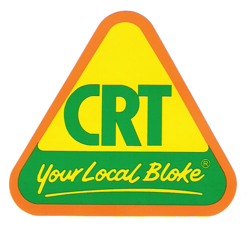 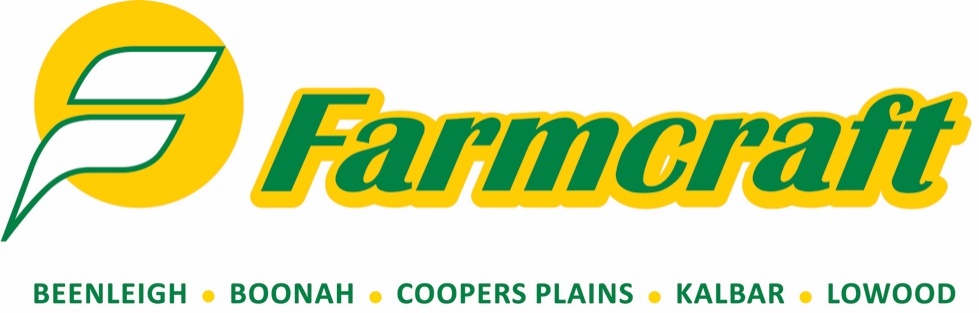 Are major sponsors of the16th ANNUALKALBAR WEANER SHOW & SALE Saturday, 20th March 2021Kalbar Show Ground YardsPenning curfew 10.00amJudging starts 12.00noon and sale starts at 2.00pmKalbar Weaner Show & Sale is proudly sponsored by: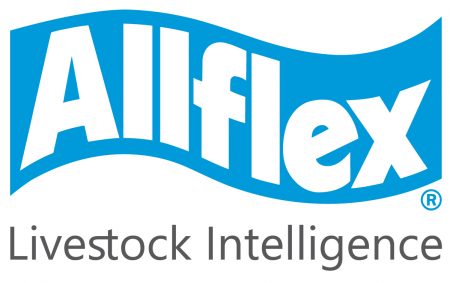 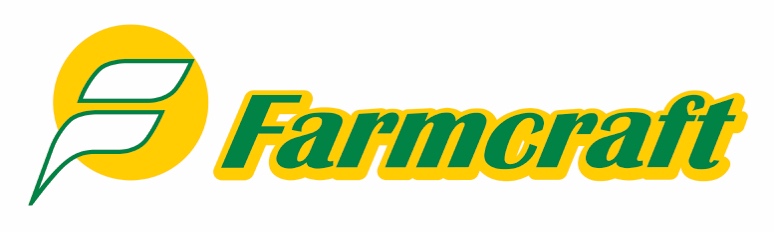 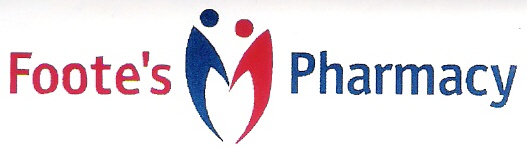 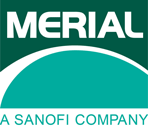 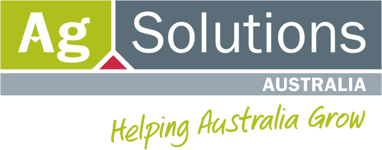 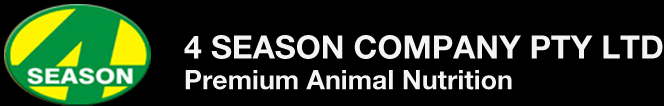 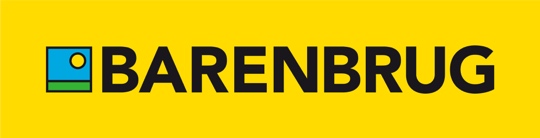 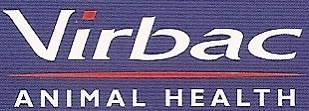 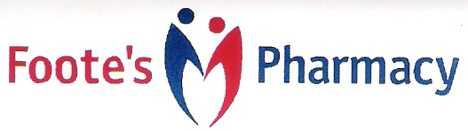 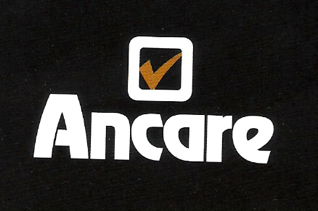 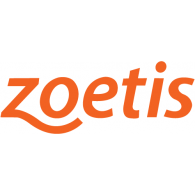 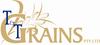 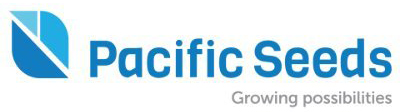 Classes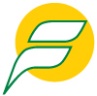 CLASS 1	Single Weaner SteerSponsored by Farmcraft Kalbar, Boonah, Coopers Plains, Beenleigh & Lowood & Allflex to the value of: $100 first place, $50 second place & $25 third placeCLASS 2	Single Weaner HeiferSponsored by Farmcraft Kalbar, Boonah, Coopers Plains, Beenleigh & Lowood & AG Solutions to the value of $100 first place, $50 second place & $25 third place CLASS 3	Pen of 3 to 6 Weaner SteersSponsored by Farmcraft Kalbar, Boonah, Coopers Plains, Beenleigh & Lowood & Barenbrug Seeds to the value of $100 first place, $50 second place & $25 third place.CLASS 4	Pen of 7 to 12 Weaner SteersSponsored by T&T Grains Pty Ltd to the value of $100 first place, $50 second place & $25 third place CLASS 5	Pen of 3 to 6 Weaner HeifersSponsored by Farmcraft Kalbar, Boonah, Coopers Plains, Beenleigh & Lowood & Four Seasons Co to the value of $100 first place, $50 second place & $25 third placeCLASS 6	Pen of 7 to 12 Weaner HeifersSponsored by Farmcraft Rural Kalbar, Boonah, Coopers Plains, Beenleigh & Lowood & Pacific Seeds to the value of $100 first place, $50 second place & $25 third placeChampion Single Weaner from classes 1 and 2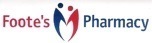 Sponsored by Footes Boonah Pharmacy to the value of $250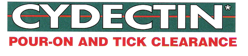 Champion Pen from classes 3, 4, 5 & 6Sponsored by Farmcraft  Kalbar, Boonah, Coopers Plains, Beenleigh & Lowood & Zoetis to the value of $250Grand Champion ExhibitSponsored by Farmcraft Kalbar, Boonah, Coopers Plains, Beenleigh & Lowood & Eclipse Pour-on (Ancare & Merial) to the value of $500   Encouragement AwardSponsored by Farmcraft Kalbar, Boonah, Coopers Plains, Beenleigh & Lowood & Virbac To the value of $100 FOR MORE INFORMATION PLEASE CALL NEIL OR RACHEL GOETSCH On 07 54 639 040 or 041 7719 671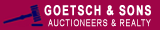 